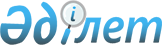 О внесении изменения в приказ Министра финансов Республики Казахстан от 28 декабря 2015 года № 694 "Об утверждении Правил формирования и ведения реестров в сфере государственных закупок"Приказ Министра финансов Республики Казахстан от 2 февраля 2016 года № 46. Зарегистрирован в Министерстве юстиции Республики Казахстан 4 марта 2016 года № 13393

      ПРИКАЗЫВАЮ:



      1. Внести в приказ Министра финансов Республики Казахстан от 28 декабря 2015 приказ № 694 «Об утверждении Правил формирования и ведения единых республиканских реестров в сфере государственных закупок» (зарегистрированный в Реестре государственной регистрации нормативных правовых актах под № 12618, опубликованный в информационно-правовой системе «Әділет» 6 января 2016 года) следующее изменение:



      в Правилах формирования и ведения единых республиканских реестров в сфере государственных закупок утвержденных указанным приказом:



      пункт 17 изложить в следующей редакции:

      пункт 17. Реестр недобросовестных участников государственных закупок, предусмотренных подпунктом 2) пункта 15 настоящих Правил, формируется на основании решения уполномоченного органа о признании потенциальных поставщиков недобросовестными участниками государственных закупок.



      2. Департаменту законодательства государственных закупок Министерства финансов Республики Казахстан (Ахметов С.М.) в установленном законодательством порядке обеспечить:

      1) государственную регистрацию настоящего приказа в Министерстве юстиции Республики Казахстан;

      2) в течение десяти календарных дней после государственной регистрации настоящего приказа его направление на официальное опубликование в периодических печатных изданиях и информационно-правовой системе «Әділет», а также в Республиканское государственное предприятие на праве хозяйственного ведения «Республиканский центр правовой информации» Министерства юстиции Республики Казахстан для размещения в Эталонном контрольном банке нормативных правовых актов Республики Казахстан;

      3) размещение настоящего приказа на интернет-ресурсе Министерства финансов Республики Казахстан.



      3. Настоящий приказ вводится в действие после дня его первого официального опубликования.      Министр финансов

      Республики Казахстан                       Б. Султанов
					© 2012. РГП на ПХВ «Институт законодательства и правовой информации Республики Казахстан» Министерства юстиции Республики Казахстан
				